С 23 апреля в Красноярске будет запрещена парковка транспорта на участке ул. КироваРечь идет о небольшом  участке в районе дома по адресу ул. Ленина, 92 (напротив стадиона «Локомотив»). Такое решение принято для обеспечения безопасности дорожного движения в связи с многочисленными обращениями. Водители, оставляющие транспорт вне парковочных карманов, блокируют выезды с придомовой территории и серьезно сужают проезжую часть. Ограничения вводятся с 23 апреля 2023 года и будут действовать в постоянном режиме. 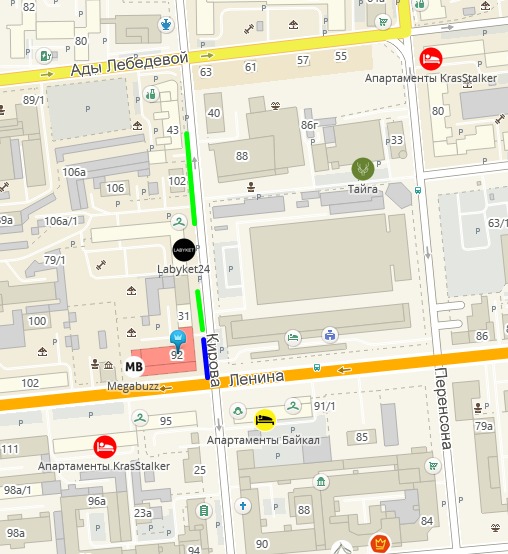 